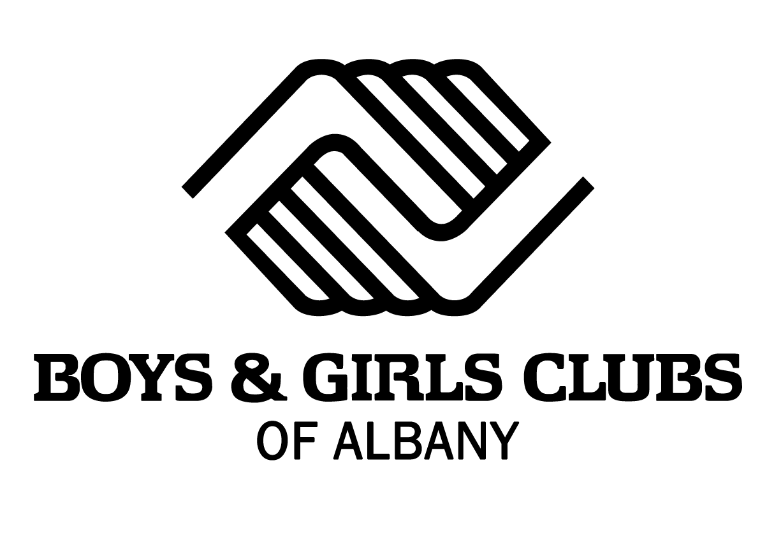       21 Delaware Avenue Club HouseAFTER SCHOOL PROGRAM APPLICATION2018 – 2019 SCHOOL YEARTuesday, September 11, 2018 – Friday, June 21, 2019Monday – Friday 2:30pm - 6:00pm                                                 		     Ages 5-12After School Program is fee based and we also accept daycare assistance through the Department of Social Services. To get pricing and information concerning registration, please contact:Sonya Barker, Director of School Age Programs 462-5528 Ext. 18 sbarker@bgcalbany.com					  Our Mission:To inspire and enable all young people, especially those who need us most, to realize their full potential as productive, responsible, and caring citizen.Child’s First Name: ______________________________ Middle: ___________ Last: _____________________________Gender: ____M ____F	Ethnicity: ______________________   Age: _______   Date of Birth: ______________________Name of School: _____________________________________________   Grade: ________________________________Teacher: ____________________________________________				                AUTHORIZED PICK UP LIST			          *must have I.D when picking up child/children*YOU MUST PROVIDE A PHONE NUMBER AND ADDRESS FOR ANY PERSON YOU LIST BELOW.             Please Print            NAME  						PHONE # & ADDRESSHOUSEHOLD INFORMATION*NOTE: This information is collected for grant writing purposes only*Head of Household: ________________________________________________ Female_______   Male________Relationship to Applicant: __________________________________________________________________Single Parent Household:        Yes_____   No ______How many people live in the household?  _______   How many are under the age of 18yrs? ______________Who lives in household with member?  (please check all that apply)____Mother   ____Father   ____ Stepmother   ____ Stepfather   ____ Grandparent   ____OtherIs there a member of the household who is handicapped?  Yes____   No____Do you live in a Housing Development?  Yes____   No_____If yes please list ______________________________________________________________________________Rent Amount: _________	Do any other children in the household attend Day Care: ____YES 	____ NOIf YES what is the monthly child care expense: ____________Annual Income Level for Household (please check one)$0 - $5,000 ___		$30,001 - $35,000 ___		$60,001 - $65,000 ___    $5,001 - $10,000 ___		$35,001 - $40,000 ___		$65,001 - $70,000 ___ $10,001 - $15,000 ___ 		$40,001 - $45,000 ___		$70,001 - $75,000 ___$15,001 – 20,000   ___		$50,001 - $55,000 ___		$80,001 - $85,000 ___$20,001 - $25,000 ___		$55,001 - $60,000 ___		$85,001 - $90,000 ___ $25,001 - $30,000 ___			Check All Programs that apply:____ Day Care Assistance	____Medicaid		____Food Stamps	____SSDI____Reduced Lunch		____Free Lunch MEDICAL INFORMATIONPrimary Care Physician: ___________________________________________________________Physician’s Address: ______________________________________________________________Permission for Treatment by Doctor / Hospital: ____YES		____NO Please list any dietary restrictions (if none, please write NONE): ____________________________________________________________________________________________________________________________________________Please list any and all mental and / or physical health diagnoses (if none, please write NONE):______________________________________________________________________________________________________________________Please list any and all allergies (if none, please write NONE): ________________________________________________________________________________________________________________________________________________Please list any Past / Present Medical Conditions you feel are IMPORTANT:_____________________________________________________________________________________________________________________________________Please list any and all Medications your child is currently taken:                  Medication					 Dosage				   Time TakenDate of Last Physical: __________________________________MEDICAL RELEASE:In the event of an emergency, every effort will be made to contact parents, guardians, or designated emergency contact person. If __________________________________ should need emergency medical treatment while attending the program and neither I nor the person(s) designated as my emergency contacts can be reached, I hereby authorize the Albany Boys & Girls Club program staff to give consent for such emergency medical care and, if necessary, to take him/her to the nearest emergency room. I understand that a staff member will remain with him/her until I or my designated emergency contact arrives at the emergency room. In the event that time permits, I would prefer that he/she be taken to: ____________________________________________________							Name of preferred Hospital_____________________________________________________________  Name of Parent/Guardian (please print)_____________________________________________________________           Date: ____/____/____ Signature of Parent/Guardian  POWER HOUR/HOMEWORKI, _________________________________________________, do hereby give permission for my child to do his/her homework under the supervision of the staff of the Albany Boys & Girls Club, during the After School Program: ____YES    ____NO  (please note that we cannot force a child to do homework)__________________________________________________________Name of Parent/Guardian (please print)__________________________________________________________             Date: ____/____/____Signature of Parent/GuardianPHOTO/PROJECT RELEASE:I, ________________________________________________, do hereby consent to the reproductions, publications and use of photographs/projects of (or by) my child to be used by the Boys & Girls Clubs of Albany, and the Boys & Girls Clubs of America for advertising, educational and/or publicity purpose in any and all publications, advertisements and publicity materials and on the website, without limitation or reservation. I also consent to any testimony or copy written about my child that may accompany said photographs or stand alone in any and all publications, advertisements and publicity materials, without limitation or reservation.__________________________________________________________Name of Parent/Guardian (please print)__________________________________________________________	        Date: ____/____/____Signature of Parent/GuardianCOMPUTER/INTERNET USAGE:Please take the time to read the rules for the computer room over with your child. Children must have this section signed in order to participate in computer and internet activities.COMPUTER ROOM RULES:No food or drink allowed in the computer roomNo horseplayPlease be respectful of othersNo unauthorized web useNo music and/or music videos, unless authorizedNo children allowed in the computer room without a staff memberI, _____________________________________________________, hereby permit my child to participate in the computer program and to access the Internet through the computers at the Albany Boys & Girls Club. I realize that some materials on the Internet may be objectionable, but I accept responsibility for guidance of Internet use, setting and conveying standards for my child to follow when selecting, sharing or exploring information and media. I acknowledge that I will not hold the Albany Boys & Girls Club, its board of directors, staff and volunteers, in their official or personal capacity, liable for any materials acquired on the Internet. I further accept as my full responsibility the actions of my child. Furthermore, I realize that I may revoke this permission at any time during the program. I also understand that my child’s computer privileges can be revoked if it is found that they are abusing their use of the Albany Boys & Girls Clubs computer. PRIMARY CONTACT  (PARENT 1)Relationship to Member_________________________Name:_________________________________________Address:________________________________________Phone:(Home)___________________________________Phone:(Cell)_____________________________________Employer:______________________________________Phone: (Work)__________________________________Email:__________________________________________      SECONDARY CONTACT  (PARENT 2)Relationship to Member: __________________________Name:_________________________________________Address:________________________________________Phone: (Home)___________________________________Phone: (Cell)____________________________________Employer:_______________________________________Phone: (Work)__________________________________Email:__________________________________________EMERGENCY CONTACTRelationship to Member____________________________Name:_________________________________________Phone:(Home)___________________________________Phone:(Cell)_____________________________________Phone:(Work)___________________________________EMERGENCY CONTACTRelationship to Member____________________________Name:_________________________________________Phone: (Home)___________________________________Phone: (Cell)_____________________________________Phone:(Work)____________________________________EMERGENCY CONTACTRelationship to Member____________________________Name:_________________________________________Phone:(Home)___________________________________Phone:(Cell)_____________________________________Phone(Work)____________________________________EMERGENCY CONTACTRelationship to Member____________________________Name:_________________________________________Phone: (Home)___________________________________Phone: (Cell)_____________________________________Phone:(Work)____________________________________